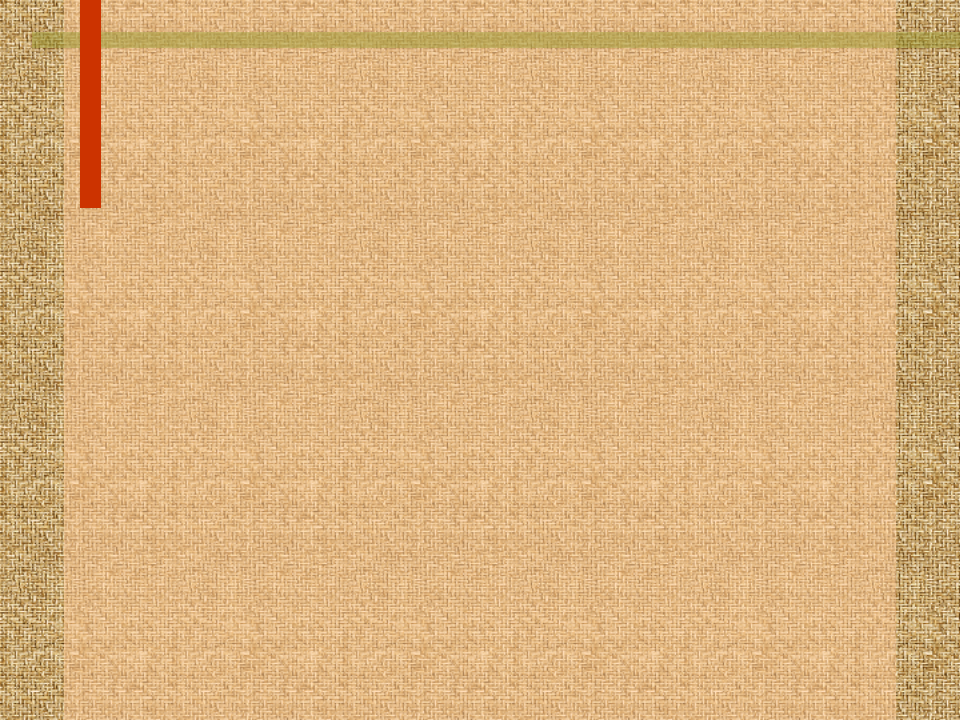 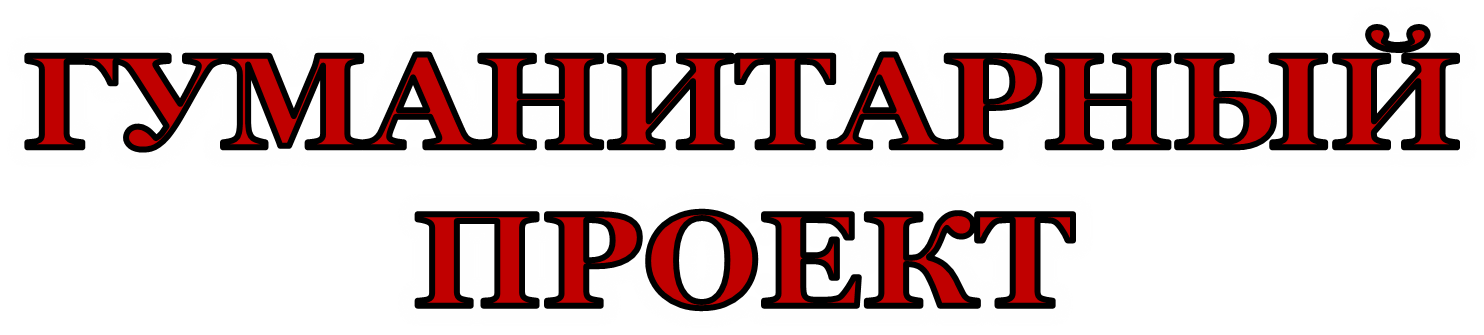 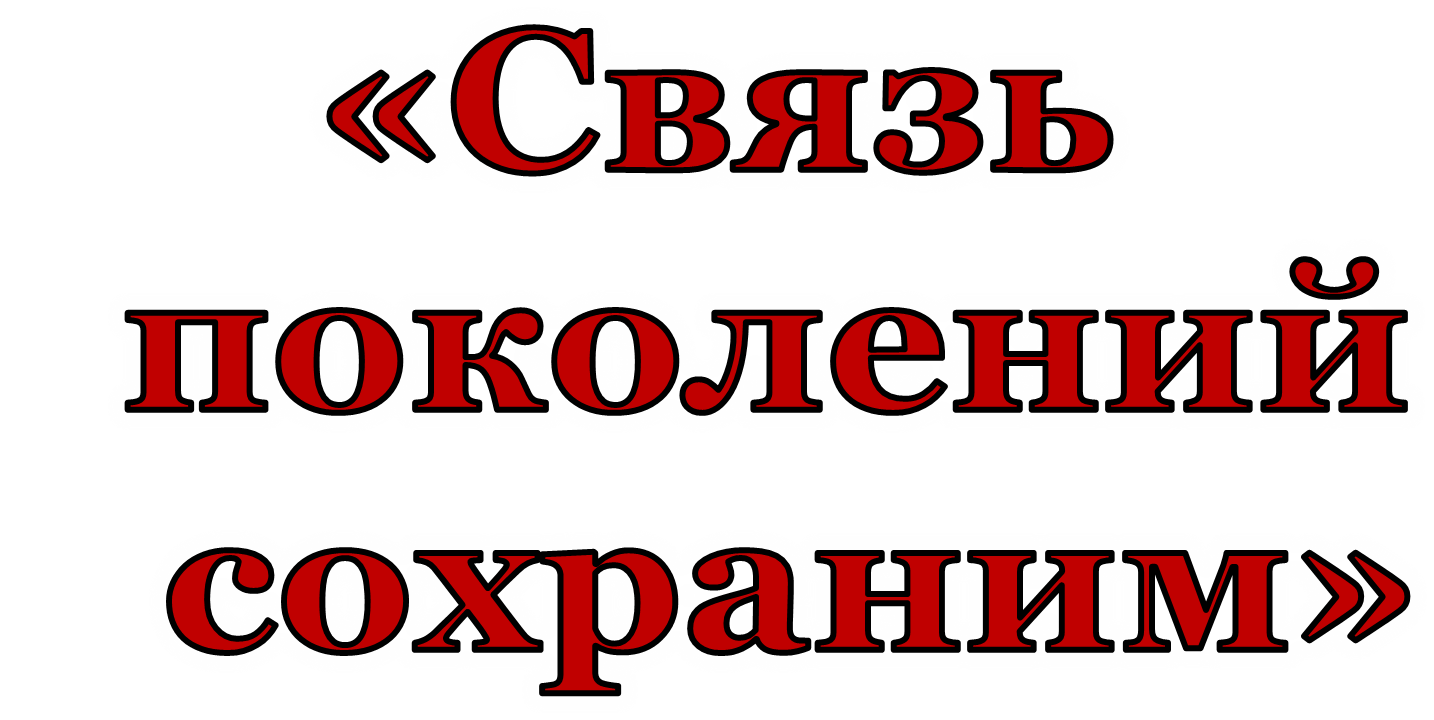 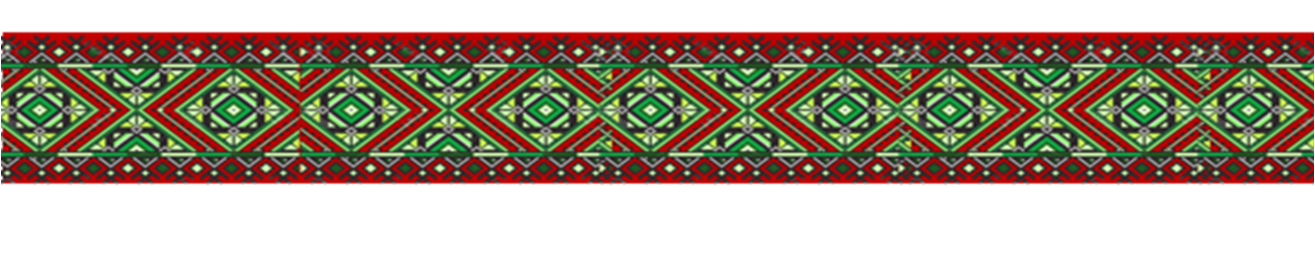 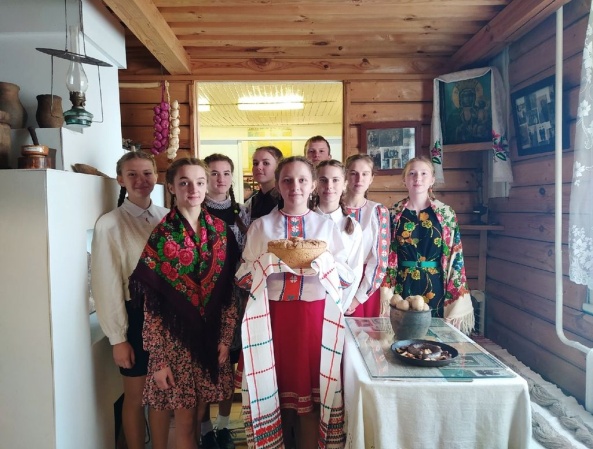 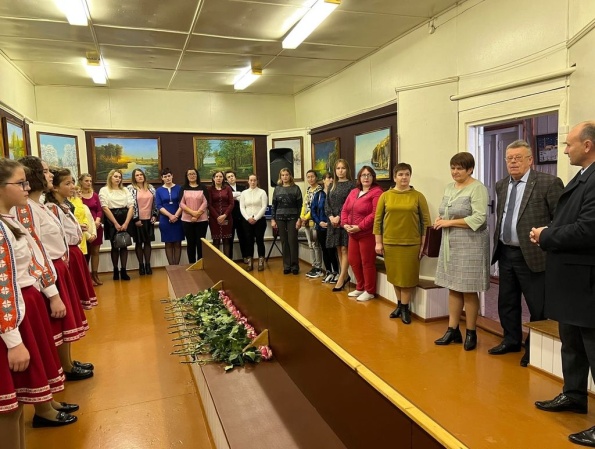 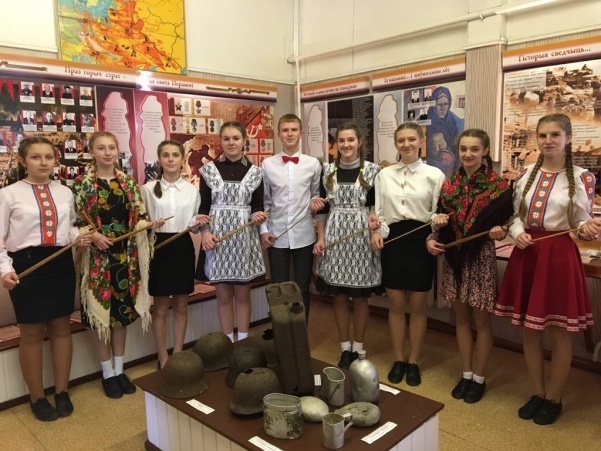 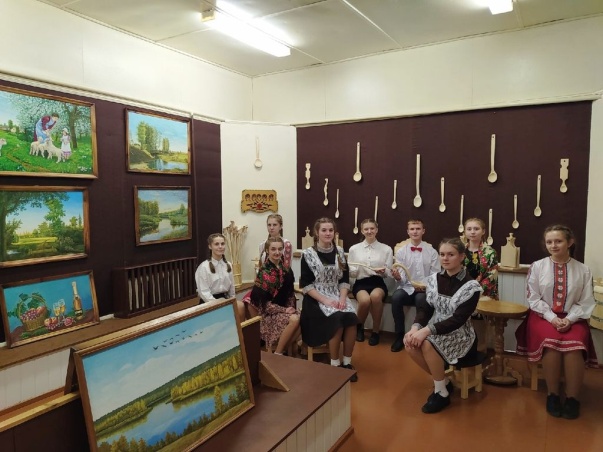 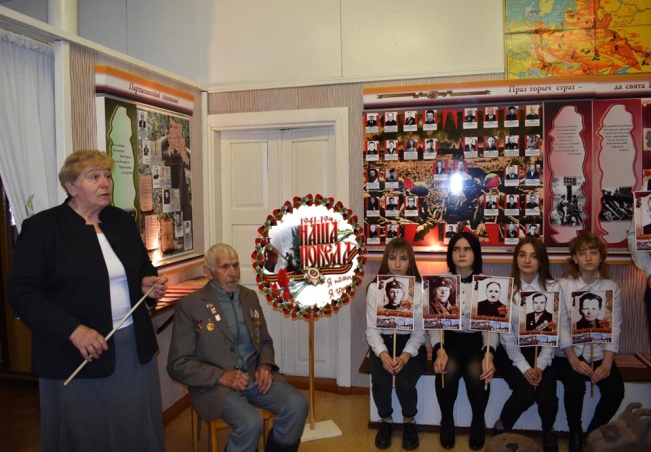 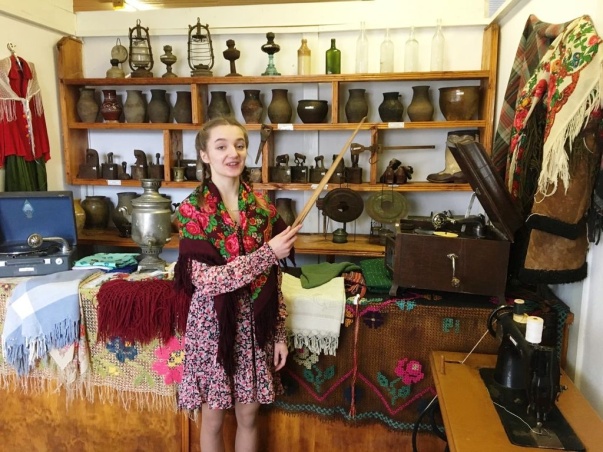 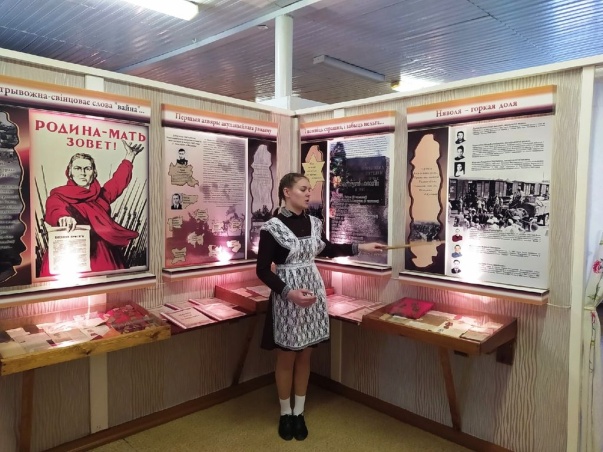 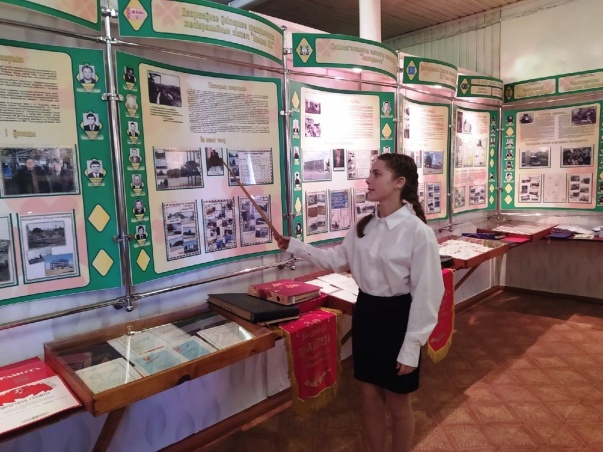 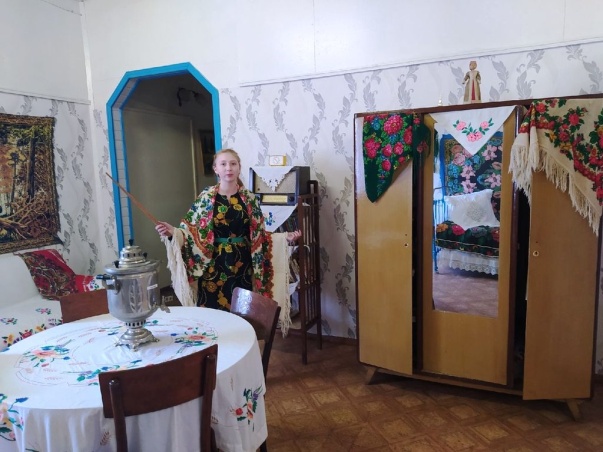 Наименование проекта: «Связь поколений сохраним»2. Срок реализации проекта: 2023, 2024 гг.3. Организация-заявитель, предлагающая проект: Государственное учреждение образования «Заостровечская средняя школа Клецкого района»  4. Цель проекта: создание условий для развития образовательного потенциала  историко-этнографического музея аг. Заостровечье путем его модернизации;рост интереса учащихся к изучению истории родного края;развитие и укрепление у детей чувства патриотизма, уважения к истории своей родины.5. Задачи, планируемые к выполнению в рамках реализации проекта:1. Создание условий для гражданско-патриотического воспитания с использованием ресурсов историко-этнографического музея аг.Заостровечье;2. Развивать материально-техническую базу музея путём внедрения новых форм использования экспозиций;3. Повысить доступность использования фондов путём виртуального музея.6. Целевая группа: учащиеся, педагогические работники, законные представители учащихся и другие посетители музея.7. Краткое описание мероприятий в рамках проекта:1. Разработка схемы размещения музейных экспозиций.2. Проведение ремонта помещений историко-этнографического музея аг.Заостровечье3. Приобретение интерактивного оборудования и мебели для музея.4. Монтаж нового музейного оборудования.5. Создание интерактивного виртуального аналога историко-этнографического музея аг.Заостровечье (электронной базы фондов музея, которая обеспечит учёт и сохранность музейной коллекции).  8. Общий объем финансирования (в долларах США):  8. Общий объем финансирования (в долларах США):Источник финансированияОбъем финансирования (в долларах США)Средства донора12500Софинансирование10009. Место реализации проекта (область/район, город): Минская область, Клецкий район, агрогородок Заостровечье9. Место реализации проекта (область/район, город): Минская область, Клецкий район, агрогородок Заостровечье10. Контактное лицо: Белаш Александр Александрович, директор Государственного учреждения образования «Заостровечская средняя школа Клецкого района»80179352668, Zaostrovech@kletsk-asveta.gov.by10. Контактное лицо: Белаш Александр Александрович, директор Государственного учреждения образования «Заостровечская средняя школа Клецкого района»80179352668, Zaostrovech@kletsk-asveta.gov.byProject name:  “Preserving the Connection of Generations”2. Project realization: 2023 - 20243. Project  applicant:  the State Educational Institution “Zaostrovechye Secondary School of Kletsk District”4. Project goals: 1. Creation of conditions for the development of the educational potential of the historical-ethnographic museum of agro-town Zaostrovechye through its modernization;2. Increasing students' interest in studying the history of their native region;3. Development and strengthening of children’s sense of patriotism and respect for the history of their homeland.5. Tasks planned for realization in the framework of the project:1. Creation of conditions for civic-patriotic education using the resources of the historical-ethnographic museum of agro-town Zaostrovechye.2. Developing the material and technical base of the museum by introducing new forms of using the exhibits.3. Increasing the accessibility of using the museum's expositions by creating a virtual museum.6. Target group: Students, pedagogical workers, legal representatives of students and other museum visitors.7. Description of the project activities.Preparing a layout for the museum exhibits.Repairing of the premises of the historical-ethnographic museum of agro-town Zaostrovechye.Acquisition of interactive equipment and furniture for the museum.Installation of new museum equipment.Creating an interactive virtual counterpart of the historical-ethnographic museum of agro-town Zaostrovechye (an electronic base of the museum's collections, which will ensure the accounting and preservation of the museum collection).  8. Total funding (US dollars):  8. Total funding (US dollars):   Sourse of fundingFunding (US dollars)Donor funds12500Со-financing12509. Project  location (region/district, city):Minsk region, Kletsk district, agro-town Zaostrovechye9. Project  location (region/district, city):Minsk region, Kletsk district, agro-town Zaostrovechye10. Contact person:Belash  Alexander Alexandrovich, the Headmaster of the State Educational Institution “Zaostrovechye Secondary School of Kletsk District”80179343668,  Zaostrovech@kletsk-asveta.gov.by10. Contact person:Belash  Alexander Alexandrovich, the Headmaster of the State Educational Institution “Zaostrovechye Secondary School of Kletsk District”80179343668,  Zaostrovech@kletsk-asveta.gov.by